MRAZIARNE a.s. Sládkovičovo Košútska 1342, 925 21 Sládkovičovo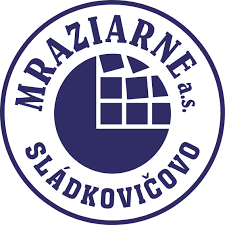 VÝZVA NA PREDKLADANIE PONÚKZákazka z výnimky– prieskum trhuPredmet zákazky:Inovácia technológie v procese spracovania, uskladnenia, distribúcie a zníženie energetickej náročnosti a modernizácia systému chladenia v spoločnosti MRAZIARNE a.s. Sládkovičovo - kompresorové jednotky s plynulou reguláciou sacieho výkon zmenou otáčok a Meranie a regulácie tlaku  / Meranie a regulácie teplotyVerejné obstarávanie realizované postupom zadávania zákazky z výnimky - vyhlásené osobou, ktorej verejný obstarávateľ poskytne viac ako 50% finančných prostriedkov na nákup tovarov, podľa § 8, ods.1 avšak nespadá pod písm. a) ani pod písm. b)..V Sládkovičove, dňa 08.08.2023Mgr. Ivana Vavríková, štatutárny zástupca Súlad Výzvy na predkladanie ponúk (ďalej len „Výzva“) so zákonom č. 343/2015 Z. z. o verejnom obstarávaní a o zmene a doplnení niektorých zákonov v znení neskorších predpisov (ďalej len „zákon o verejnom obstarávaní“) potvrdzuje:V Trnave, dňa 08.08.2023                    Ing.Stanislav Rízek,     osoba poverená administráciou procesu VOIdentifikácia verejného obstarávateľaNázov: MRAZIARNE a.s. Sládkovičovo.IČO: 31 411 622Sídlo: Košútska 1342, Sládkovičovo 925 21 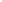 Krajina: Slovenská republikaKontaktná osoba: Ing. Stanislav Rízek Telefón: 0911733111 E-mail: rizek@externeobstaravanie.sk Predmet zákazkyPredmetom zákazky je: Inovácia technológie v procese spracovania, uskladnenia, distribúcie a zníženie energetickej náročnosti a modernizácia systému chladenia v spoločnosti MRAZIARNE a.s. Sládkovičovo - kompresorové jednotky s plynulou reguláciou sacieho výkon zmenou otáčok a Meranie a regulácie tlaku  / Meranie a regulácie teplotyPredpokladaná hodnota zákazky je: 743 183,83,- EUR bez DPH.Komplexnosť zákazky a rozdelenie zákazky na časti je nasledovné: požaduje sa ponuka na celý predmet zákazky - zákazka nie je rozdelená na časti.Spoločný slovník obstarávania (CPV):         42.12.00.00-6 - Čerpadlá a kompresoryStručný opis predmetu zákazky a opis obstarávania: Predmetom zákazky sú kompresorové jednotky s plynulou reguláciou sacieho výkon zmenou otáčok a Meranie a regulácie tlaku  / Meranie a regulácie teploty. Podrobné vymedzenie predmetu zákazky je v prílohe č.1 Opis predmetu zákazky tejto Výzvy. Výsledkom verejného obstarávania bude zadanie zákazky na dodávku tovarov.Predmet zákazky bude financovaný z nenávratného finančného príspevku PRV a z rozpočtových prostriedkov verejného obstarávateľa. Miesto, termín a spôsob plneniaMiestom plnenia predmetu zákazky je: prevádzka verejného obstarávateľa – MRAZIARNE a.s. Sládkovičovo, Košútska 1342, Sládkovičovo.Trvanie zmluvy alebo lehota na ukončenie plnenia je 12 mesiacov. Predmet zákazky bude plnený spôsobom podľa obchodných podmienok uvedených v návrhu zmluvy v prílohe č. 3 tejto Výzvy. Komunikácia medzi verejným obstarávateľom a uchádzačmi/záujemcamiPoskytovanie vysvetlení, odovzdávanie podkladov a komunikácia („ďalej len komunikácia“) medzi verejným obstarávateľom/záujemcami a uchádzačmi sa bude uskutočňovať v štátnom (slovenskom) jazyku a spôsobom, ktorý zabezpečí úplnosť a obsah týchto údajov uvedených v ponuke, podmienkach účasti a zaručí ochranu dôverných a osobných údajov uvedených v týchto dokumentoch. Verejný obstarávateľ bude pri komunikácii s uchádzačmi, resp. záujemcami postupovať v zmysle § 20 ZVO prostredníctvom komunikačného rozhrania systému IS JOSEPHINE. Tento spôsob komunikácie sa týka akejkoľvek komunikácie a podaní medzi verejným obstarávateľom a záujemcami, resp. uchádzačmi. IS JOSEPHINE je na účely tohto verejného obstarávania softvér na elektronizáciu zadávania verejných zákaziek. IS JOSEPHINE je webová aplikácia na doméne https://josephine.proebiz.com. Na bezproblémové používanie IS JOSEPHINE je nutné používať jeden z podporovaných internetových prehliadačov: a) Firefox verzia 13.0 a vyššia b) Google Chrome c) Microsoft Edge. Pravidlá pre doručovanie - zásielka sa považuje za doručenú záujemcovi/uchádzačovi ak jej adresát bude mať objektívnu možnosť oboznámiť sa s jej obsahom, tzn. akonáhle sa dostane zásielka do sféry jeho dispozície. Za okamih doručenia sa v IS JOSEPHINE považuje okamih jej odoslania v IS JOSEPHINE a to v súlade s funkcionalitou systému. Ak je odosielateľom zásielky verejný obstarávateľ, tak záujemcovi resp. uchádzačovi bude na ním určený kontaktný e-mail/e-maily bezodkladne odoslaná informácia o tom, že k predmetnej zákazke existuje nová zásielka/správa. Záujemca, resp. uchádzač sa prihlási do systému a v komunikačnom rozhraní zákazky bude mať zobrazený obsah komunikácie - zásielky, správy. Záujemca, resp. uchádzač si môže v komunikačnom rozhraní zobraziť celú históriu o svojej komunikácii s verejným obstarávateľom.  Ak je odosielateľom zásielky záujemca, resp. uchádzač, tak po prihlásení do systému a k predmetnému obstarávaniu môže prostredníctvom komunikačného rozhrania odosielať správy a potrebné prílohy verejnému obstarávateľovi. Takáto zásielka sa považuje za doručenú verejnému obstarávateľovi okamihom jej odoslania v IS JOSEPHINE v súlade s funkcionalitou systému. Verejný obstarávateľ odporúča záujemcom, ktorí chcú byť informovaní o prípadných aktualizáciách týkajúcich sa zákazky prostredníctvom notifikačných e-mailov, aby v danej zákazke zaklikli tlačidlo „ZAUJÍMA MA TO“ (v pravej hornej časti obrazovky). Notifikačné e-maily sú taktiež doručované záujemcom, ktorí sú evidovaní na elektronickom liste záujemcov pri danej zákazke. Verejný obstarávateľ umožňuje neobmedzený a priamy prístup elektronickými prostriedkami k súťažným podkladom a k prípadným všetkým doplňujúcim podkladom. Verejný obstarávateľ tieto všetky podklady / dokumenty bude uverejňovať ako elektronické dokumenty v príslušnej časti zákazky v systéme JOSEPHINE. Vyhotovenie ponukyUchádzač predkladá ponuku v elektronickej podobe v lehote na predkladanie ponúk. Ponuka je vyhotovená elektronicky v zmysle § 49 ods. 1 písm. a) ZVO a vložená do IS JOSEPHINE umiestnenom na webovej adrese https://josephine.proebiz.com/.Elektronická ponuka sa vloží vyplnením ponukového formulára a vložením požadovaných dokladov a dokumentov v IS JOSEPHINE umiestnenom na webovej adrese https://josephine.proebiz.com/. V predloženej ponuke prostredníctvom IS JOSEPHINE musia byť pripojené požadované naskenované doklady (odporúčaný formát je „*.pdf“) a vyplnenie položkového elektronického formulára, ktorý zodpovedá návrhu na plnenie kritérií. Ak ponuka obsahuje dôverné informácie, uchádzač ich v ponuke viditeľne označí.  Uchádzačom navrhovaná cena za dodanie požadovaného predmetu zákazky, uvedená v ponuke uchádzača, bude vyjadrená v EUR (Eurách) s presnosťou na dve desatinné miesta a vložená do IS JOSEPHINE v tejto štruktúre: cena bez DPH, sadzba DPH, cena s alebo bez DPH (pri vkladaní do systému IS JOSEPHINE označená ako „celková cena (kritérium hodnotenia)“). Po úspešnom nahraní ponuky do IS JOSEPHINE je uchádzačovi odoslaný notifikačný informatívny e-mail (a to na emailovú adresu užívateľa uchádzača, ktorý ponuku nahral). Ponuka uchádzača predložená po uplynutí lehoty na predkladanie ponúk sa elektronicky neotvorí. Uchádzač môže predloženú ponuku vziať späť do uplynutia lehoty na predkladanie ponúk. Uchádzač pri odvolaní ponuky postupuje obdobne ako pri vložení prvotnej ponuky (kliknutím na tlačidlo „Stiahnuť ponuku“ a predložením novej ponuky). Podmienky účastiUchádzač musí spĺňať nasledujúce podmienky účasti:         
Podmienky účasti týkajúce sa osobného postavenia    
1. Doklad o oprávnení uchádzača dodávať tovar, uskutočňovať stavebné práce alebo poskytovať službu. 2. Doklad o tom, že na majetok potenciálneho dodávateľa nie je vyhlásený konkurz, nie je v reštrukturalizácii, nie je v likvidácii3. Doklad o tom, že uchádzač neporušil v predchádzajúcich 3 rokoch od vyhlásenia Výzvy na predloženie cenovej ponuky zákaz nelegálnej práce a nelegálneho zamestnávania4. Doklad o tom, že štatutárny orgán uchádzača, člen štatutárneho orgánu, člen dozornej rady, ani prokurista nie sú právoplatne odsúdení za trestný čin podvodu, za trestný čin korupcie, za trestný čin poškodzovania finančných záujmov EÚ, za trestný čin legalizácie príjmu z trestnej činnosti, za trestný čin založenia, zosnovania a podporovania zločineckej skupiny, alebo za trestný čin machinácie pri verejnom obstarávaní a verejnej dražbe, trestné činy súvisiace s terorizmom alebo spojené s teroristickými aktivitami, využívanie detskej práce alebo iných foriem obchodovania s ľuďmi).Uchádzač môže predbežne nahradiť tieto doklady Jednotným európskym dokumentom, čestným vyhlásením alebo vyhlásením o zaregistrovaní sa v zozname hospodárskych subjektov spolu s platnou registráciou. Uchádzač vyššie požadované dokumenty zaregistrované v informačných systémoch verejnej správy (napr. výpis z obchodného/živnostenského registra) v súlade so zákonom č. 177/2018 o niektorých opatreniach na znižovanie administratívnej záťaže využívaním informačných systémov verejnej správy a o zmene a doplnení niektorých zákonov v znení neskorších predpisov (zákon proti byrokracii) alebo už zverejnené nepredkladá - uvedie iba internetovú adresu/hypertextový link, na ktorom požadované dokumenty verejne sprístupnené. Čestné vyhlásenie – vzor je uvedený v prílohe č.4 tejto Výzvy.Uchádzač zároveň musí spĺňať podmienku účasti podľa § 32, ods.1, písm. f) – nemá uložený zákaz účasti vo verejnom obstarávaní potvrdený konečným rozhodnutím v SR alebo štáte sídla, miesta podnikania alebo obvyklého pobytu. Verejný obstarávateľ si túto skutočnosť overí nahliadnutím do Registra osôb zo zákazom, vedenom na https://www.uvo.gov.sk/vestnik-a-zoznam-registrov/zoznam-podnikatelov-a-suvisiace-registre/register-osob-so-zakazom-490.html.Uchádzač zapísaný do zoznamu hospodárskych subjektov vedeného Úradom pre verejné obstarávanie, podľa § 152 zákona o verejnom obstarávaní, môže doklady požadované podľa § 32 ods. 2 zákona o verejnom obstarávaní nahradiť predložením výpisu zo zoznamu hospodárskych subjektov.Ak si skutočnosti preukazujúce splnenie podmienok účasti osobného postavenia verejný obstarávateľ nedokáže overiť cez verejne dostupné registre, bude  úspešný uchádzač na základe žiadosti verejného obstarávateľa povinný pred podpisom zmluvy predložiť všetky doklady, ktoré predbežne nahradil čestným vyhlásením. Doklady nesmú byť staršie ako 3 mesiace od vyhlásenia výzvy na predkladanie cenovej ponuky. Ak úspešný uchádzač nedoručí doklady v stanovenej lehote, jeho ponuka nebude prijatá a ako úspešný bude vyhodnotený dodávateľ, ktorý sa umiestnil ako druhý v poradí.Ak uchádzač alebo záujemca má sídlo, miesto podnikania alebo obvyklý pobyt mimo územia Slovenskej republiky a štát jeho sídla, miesta podnikania alebo obvyklého pobytu nevydáva niektoré z uvedených dokladov alebo nevydáva ani rovnocenné doklady, možno ich nahradiť čestným vyhlásením podľa predpisov platných v štáte jeho sídla, miesta podnikania alebo obvyklého pobytu. Ak právo štátu uchádzača alebo záujemcu so sídlom, miestom podnikania alebo obvyklým pobytom mimo územia Slovenskej republiky neupravuje inštitút čestného vyhlásenia, môže ho nahradiť vyhlásením urobeným pred súdom, správnym orgánom, notárom, inou odbornou inštitúciou alebo obchodnou inštitúciou podľa predpisov platných v štáte sídla, miesta podnikania alebo obvyklého pobytu uchádzača alebo záujemcu. Podmienky účasti týkajúce sa finančného a ekonomického postavenia:Zoznam a krátky opis podmienok, odôvodnenie primeranosti každej určenej podmienky: Nepožaduje sa.  
Podmienky účasti týkajúce sa technickej alebo odbornej spôsobilosti:Zoznam a krátky opis podmienok, odôvodnenie primeranosti každej určenej podmienky: Nepožaduje sa.Ďalšie doklady a dokumenty:Skupina dodávateľov preukazuje splnenie podmienok účasti vo verejnom obstarávaní týkajúcich sa osobného postavenia za každého člena skupiny osobitne a splnenie podmienok účasti vo verejnom obstarávaní týkajúcich sa finančného a ekonomického postavenia a technickej spôsobilosti alebo odbornej spôsobilosti preukazuje spoločne. Oprávnenie dodávať tovar, uskutočňovať stavebné práce alebo poskytovať službu preukazuje člen skupiny len vo vzťahu k tej časti predmetu zákazky, ktorú má zabezpečovať.Preukázanie plnenia podmienok účasti:Splnenie podmienok účasti môže uchádzač preukázať predložením čestného vyhlásenia o plnení podmienok účasti alebo predložením Jednotného európskeho dokumentu (JED). V súlade s trendom a požiadavkami elektronickej komunikácie nastavenými smernicami EÚ verejný obstarávateľ pre uľahčenie vypĺňania formulára JED využíva bezplatnú webovú službu Európskej komisie poskytujúcej elektronickú verziu formulára JED-u ktorá je dostupná na stránke https://www.uvo.gov.sk/espd/.Podrobný postup je uvedený v dokumente zverejnenom na webovom sídle úradu: www.uvo.gov.sk/extdoc/1445/JED-prirucka_ESPDKritériá na vyhodnocovanie ponúkPonuky sa budú vyhodnocovať na základe kritéria najnižšia cena.     Pravidlá pre uplatnenie a spôsob vyhodnotenia kritéria sú nasledujúce:  
  cena bez DPH.Úspešným uchádzačom sa stane uchádzač, ktorý vo svojej ponuke predloží najnižšiu cenu za predmet zákazky v EUR bez DPH. Ako druhý v poradí sa umiestni uchádzač, ktorý vo svojej ponuke predloží druhú najnižšiu cenu za predmet zákazky v EUR bez DPH atď. Obsah ponukyUzavretosť ponuky sa zabezpečí elektronickými prostriedkami tak, aby bola zabezpečená neporušiteľnosť a integrita jednotlivých častí, ich oddeliteľnosť a samostatné sprístupnenie.. Predkladajú sa scany originálov alebo overených kópií dokumentov uvedených v bode 8.2.Ponuka musí obsahovať:identifikačné údaje uchádzača obsahujúce informácie: obchodný názov; adresa sídla uchádzača alebo miesto podnikania alebo obvyklý pobyt; meno, priezvisko a funkcia štatutárneho zástupcu (štatutárnych zástupcov) uchádzača; IČO; DIČ; IČ DPH; bankové spojenie (názov, adresa a sídlo peňažného ústavu/banky); číslo bankového účtu; kontaktné telefónne číslo; číslo faxu; email.  doklady a dokumenty na preukázanie splnenia podmienok účasti (možnosť nahradiť JEDom alebo čestným vyhlásením, prípadne vyhlásením o zaregistrovaní sa v zozname hospodárskych subjektov spolu s platnou registráciou), samostatný list „Návrh uchádzača na plnenie kritérií“, t.j. vyplnený a podpísaný formulár podľa prílohy č.2 tejto Výzvy.Vyplnený a podpísaný návrh zmluvy podľa prílohy č. 3 tejto Výzvy.Nacenený výkaz výmer (samostatná príloha)  Vyplnená tabuľka parametrov (samostatná príloha). Uchádzač je povinný predložiť aj technické listy, prípadne iné dokumenty k overeniu splnenia technických parametrov. Spôsob určenia ceny Navrhovaná zmluvná cena bude uvedená v eurách (EUR). Ak je uchádzač platcom dane z pridanej hodnoty (ďalej len „DPH“), navrhovanú zmluvnú cenu uvedie v zložení: navrhovaná zmluvná cena bez  DPH, sadzba  DPH a výška  DPH, navrhovaná zmluvná cena vrátane  DPH.Ak uchádzač nie je platcom DPH, uvedie navrhovanú zmluvnú cenu celkom. Na skutočnosť, že nie je platcom DPH, uchádzač upozorní. Cena uchádzača, ktorý nie je platcom DPH, bude posudzovaná ako cena celkom.Uchádzačom navrhovaná cena musí zahŕňať všetky náklady spojené s plnením predmetu zákazky podľa prílohy č. 1 Opis predmetu zákazky tejto Výzvy.Uchádzač uvedie navrhovanú zmluvnú cenu v členení podľa prílohy č. 2 Návrh na plnenie kritérií tejto Výzvy.Ponuková cena za predmet zákazky predložená uchádzačom predstavuje celkovú cenu za predmet zákazky, ktorá obsahuje (zahŕňa) všetky náklady uchádzača potrebné k poskytnutiu predmetu zákazky. Miesto a lehota na predkladanie ponúkUchádzač predloží doklady a dokumenty preukazujúce splnenie podmienok účasti elektronickým spôsobom prostredníctvom elektronickej platformy systému JOSEPHINE ako naskenované doklady a dokumenty alebo môže predložiť naskenovaný Jednotný európsky dokument, ktorým môže nahradiť doklady na preukázanie splnenia podmienok účasti. V prípade predloženia naskenovaných dokladov a dokumentov bude verejný obstarávateľ požadovať predloženie originálov dokladov a dokumentov od úspešného uchádzača v rámci súčinnosti podľa ustanovenia § 55 ods. 1 zákona o verejnom obstarávaní.Ponuky sa predkladajú v lehote na predkladanie ponúk. Lehota na predkladanie ponúk uplynie dňa 23.08.2023 o 10:00 hod. Otváranie ponúk je neverejné. Doplnenie, zmena a odvolanie ponukyUchádzač môže predloženú ponuku dodatočne doplniť, zmeniť alebo odvolať
do uplynutia lehoty na predkladanie ponúk. Doplnenie alebo zmenu ponuky je možné vykonať odvolaním pôvodnej ponuky
na základe písomnej žiadosti uchádzača, zaslanej prostredníctvom elektronickej platformy v systéme JOSEPHINE a doručením novej ponuky v lehote na predkladanie ponúk.Hodnotenie ponúk a uzavretie zmluvy12.1    Otváranie a vyhodnocovanie ponúk je neverejné. Úspešnému uchádzačovi sa oznámi, že jeho ponuka sa prijíma.  Neúspešnému uchádzačovi sa oznámi, že neuspel a dôvody neprijatia jeho ponuky.     Verejný obstarávateľ s úspešným uchádzačom uzavrie zmluvu.Pravidlá k subdodávkamVerejný obstarávateľ pripúšťa plnenie predmetu obstarávania subdodávkami.Uchádzač zodpovedá za celé a riadne plnenie zmluvy počas celého trvania zmluvného vzťahu s Verejným obstarávateľom a to bez ohľadu na to, či uchádzač použil subdodávky alebo nie, v akom rozsahu a za akých podmienok. Verejný obstarávateľ nenesie akúkoľvek zodpovednosť voči subdodávateľom úspešného uchádzača. Verejný obstarávateľ v súlade s § 41 ods. 1 zákona č. 343/2015 Z. z. o verejnom obstarávaní a o zmene a doplnení niektorých zákonov v znení neskorších predpisov požaduje od uchádzačov, aby v ponuke uviedli: a) podiel zákazky, ktorý majú v úmysle zadať subdodávateľom, b) navrhovaných subdodávateľov c) predmety subdodávok Každý subdodávateľ musí spĺňať podmienky podľa § 32 ods. 1 zákona č. 343/2015 Z. z. o verejnom obstarávaní a o zmene a doplnení niektorých zákonov v znení neskorších predpisov a nesmú u neho existovať dôvody na vylúčenie podľa § 40 ods. 6 písm. a) až h) a ods.7 oprávnenie dodávať tovar, uskutočňovať stavebné práce alebo poskytovať službu sa preukazuje vo vzťahu k tej časti predmetu zákazky alebo koncesie, ktorý má subdodávateľ plniť, tým nie je dotknutá zodpovednosť úspešného uchádzača alebo uchádzačov za plnenie zmluvy. Za týmto účelom vypracoval Verejný obstarávateľ odporúčaný vzor čestného vyhlásenia (Príloha č.3 tejto Výzvy), ktoré má byť súčasťou ponuky a v ktorom uchádzač uvedie, či uchádzač bude využívať subdodávky (v tom prípade vyplní ďalšie údaje uvedené v tomto vyhlásení, napr. zoznam subdodávateľov a pod.) alebo uvedie, že nebude využívať subdodávky a celé plnenie zmluvy zabezpečí sám. Pravidlá pre zmenu subdodávateľov počas plnenia zmluvy: V prípade zmeny subdodávateľa počas trvania zmluvy medzi verejným obstarávateľom a úspešným uchádzačom je povinný úspešný uchádzač najneskôr 7 dní pred dňom, v ktorom má zmena subdodávateľa nastať oznámiť verejnému obstarávateľovi zmenu subdodávateľa a v tomto oznámení uviesť min. nasledovné: a)  podiel zákazky, ktorý majú v úmysle zadať subdodávateľom, b)  navrhovaných subdodávateľov c)  predmety subdodávok d) doklady, preukazujúce, že každý subdodávateľ spĺňa podmienky podľa § 32 ods. 1 zákona č. 343/2015 Z. z. o verejnom obstarávaní a o zmene a doplnení niektorých zákonov v znení neskorších predpisov a nesmú u neho existovať dôvody na vylúčenie podľa § 40 ods. 6 písm. a) až h) a ods.7 oprávnenie dodávať tovar, uskutočňovať stavebné práce alebo poskytovať službu sa preukazuje vo vzťahu k tej časti predmetu zákazky alebo koncesie, ktorý má subdodávateľ plniť. Platí teda to, že subdodávateľ, ktorého sa týka návrh na zmenu, musí spĺňať uvedené podmienky. V prípade porušenia ktorejkoľvek z povinností týkajúcej sa subdodávateľov alebo ich zmeny má Verejný obstarávateľ právo odstúpiť od zmluvy medzi verejným obstarávateľom a úspešným uchádzačom a má nárok na zmluvnú pokutu vo výške 5% z ceny predmetu zákazky za každé porušenie ktorejkoľvek z vyššie uvedených povinností a to aj opakovane.Príloha č. 1Opis predmetu zákazkyPredmetom tejto zmluvy je rekonštrukcia jestvujúcich nevyhovujúcich kompresorových jednotiek chladenia mraziarní v Sládkovičove vrátane stavebných úprav, dodávky a montáže súvisiacich zariadení potrebných k sprevádzkovaniu.Realizácia rekonštrukcie bude obsahovať:Inžiniering:-	Obhliadka stavby-	Zabezpečenie projektovej dokumentácie (PD) zhotoviteľom-	Overenie PD Technickou inšpekciou Slovenskej republiky-	Vystavenie revíznych správ a protokolov-	Tlakové a tesnostné skúšky-	Projekt skutočného vyhotovenia Materiál:-	Kompresrové jednotky-	Náplň čpavku-	Oceľové potrubia, armatúry, nádrže vrátane potrebných tesnení a iného spojovacieho materiál-	Meranie a regulácia a elektroPráca:-	Odčpavkovanie (presun čpavku)-	Demontáž jestvujúcich zariadení vrátane ich likvidácie-	Osadenie nových kompresorových jednotiek-	Osadenie doskového vodou chladeného kondenzátora-	Inštalácia potrebných potrubných rozvodov vody a NH3-	Tlaková skúška potrubných rozvodov-	Vákuovanie-	Nátery-	Plnenie čpavkom-	Uvedenie do prevádzkyDopravné, prepravné, ubytovacie náklady, režijné náklady.Podrobný popis predmetu zákazky je v tabuľkách parametrov ktoré tvoria samostatnú prílohu tejto Výzvy. V prípade, ak v súťažných podkladoch alebo výkaze výmer bude uvedený odkaz na konkrétne výrobky alebo výrobcov, môže uchádzač použiť ekvivalentné výrobky, ktoré majú rovnaké alebo lepšie technické parametre ako je požadované.Doporučujeme predložiť aj technické listy (prípadne iné ekvivalentné dokumenty) k jednotlivým častiamŠpecifikácia – technické parametre predmetu zákazky vo formáte .xls (potrebné vyplniť ako súčasť ponuky uchádzača, bod 8.2.5.) tvoria samostatnú prílohu tejto Výzvy. Uchádzač vypĺňa žlto vyznačené polia.Príloha č. 2V .................., dňa................................................................................                                                                                               Meno a podpis  osoby oprávnenej zastupovať Príloha č. 3Súčasťou súťažnej ponuky je návrh Zmluvy o dielo v zmysle obchodného zákonníka, ktorý uchádzač doplní obchodnými údajmi v zmysle súťažných podkladov a výzvy záujemcom zverejnenej na internetovej stránke verejného obstarávateľa. ZMLUVA O DIELO č.: .....................uzatvorená podľa § 261 ods.  § nasl. zákona č. 513/1991 Zb. Obchodného zákonníka v znení neskorších predpisovI.Zmluvné strany1. Objednávateľ:  Názov: 	MRAZIARNE a.s. Sládkovičovo Sídlo:   	Košútska 1342, 925 21 Sládkovičovo Štát:     	Slovenská republika Zastúpený: Mgr. Ivana Vavríková, štatutárny zástupca  IČO:  	            31 411 622 IČ DPH:  	SK2020372772 Bankové spojenie: UniCredit Bank a.s.  IBAN: 	 SK24 1111 0000 0066 0064 2004  telefónne číslo: +421 31 784 1741	  e-mail:             vavrikova@mraziarne-sl.sk  Zástupca objednávateľa vo veciach   a/ technických: Mgr. Marcel Vavrík	   b/ zmluvných: 1. Ing. František Zvrškovec, predseda predstavenstva  
        2. MVDr. Otto Galis - člen predstavenstva  
        3. Mgr. Ivana Vavríková - člen predstavenstva zastupujúci   štatutárov 1.) a 2.) na základe plnej moci zo dňa 25.7.2016 a   5.8.2016 2. Zhotoviteľ: Názov:			Sídlo:  			IČO:  			IČ DPH:  		Zastúpený:  		Bankové spojenie:  		IBAN:			telefónne číslo: 	e-mail: 		Zástupca zhotoviteľa vo veciacha/ technických	:	 b/ zmluvných:		Zmluvné strany uzatvárajú túto zmluvu na základe výsledkov vyhodnotenia ponúk zo dňa................, ktorým bolo zrealizované verejné obstarávanie: „Inovácia technológie v procese spracovania, uskladnenia, distribúcie a zníženie energetickej náročnosti a modernizácia systému chladenia v spoločnosti MRAZIARNE a.s. Sládkovičovo - kompresorové jednotky s plynulou reguláciou sacieho výkon zmenou otáčok a Meranie a regulácie tlaku  / Meranie a regulácie teploty“ pre MRAZIARNE a.s. Sládkovičovo a to postupom  zadávania zákazky z výnimky na realizáciu prác v zmysle zákona č. 343/2015 Z. z. o verejnom obstarávaní a o zmene a doplnení niektorých zákonov v znení neskorších predpisov (ďalej len „zákon o verejnom obstarávaní“).	Východiskové údaje:Názov diela:        	Kompresorové jednotky s plynulou reguláciou sacieho výkon zmenou otáčok a Meranie a regulácie tlaku  / Meranie a regulácie teplotyMiesto realizácie diela:  	MRAZIARNE a.s. Sládkovičovo, Košútska 1342, Sládkovičovo.II.Úvodné ustanovenia2.1 	Obchodné a zmluvné podmienky sa riadia slovenským právom a jednotlivé plnenia zákonom č. 513/1991 Zb. Obchodným zákonníkom v platnom znení a súvisiacimi právnymi predpismi. 2.2	Pre účely tejto zmluvy o dielo sa zmluva o dielo označuje ako ,,zmluva“, objednávateľ a zhotoviteľ sa pre účely tejto zmluvy označujú ďalej spoločne aj ako „zmluvné strany“. 2.3	Táto zmluva upravuje vzájomné práva a povinnosti zmluvných strán pri realizácii diela podľa čl. III. tejto zmluvy. III.PREDMET  ZMLUVY3.1	Zhotoviteľ sa zaväzuje vykonať pre objednávateľa vo vlastnom mene a na vlastnú zodpovednosť dielo, predmet ktorého je určený v nasledujúcich ustanoveniach tohto článku.3.2	Objednávateľ sa zaväzuje dokončené a v súlade s touto zmluvou riadne zhotovené dielo od zhotoviteľa prevziať a zaplatiť mu za jeho vykonanie cenu dohodnutú v čl. V. tejto zmluvy, podľa platobných podmienok dojednaných v čl. VI. tejto zmluvy.3.3	Dielom podľa tejto  zmluvy je rekonštrukcia jestvujúcich nevyhovujúcich kompresorových jednotiek chladenia v spoločnosti MRAZIARNE a.s. Sládkovičove vrátane stavebných úprav, dodávky a montáže súvisiacich zariadení potrebných k sprevádzkovaniu + meranie a regulácia tlaku a teploty.3.3.1	Zhotoviteľ sa vrámci realizácii  rekonštrukcie zaväzuje  zabezpečiť Inžiniering, v rámci ktorého vykoná nasledovné práce a činnosti - obhliadka stavby, zabezpečenie projektovej dokumentácie, overenie PD Technickou inšpekciou SR, vystavenie revíznych správ a protokolov, zabezpečí tlakové a tesnostné skúšky, zabezpečí projekt skutočného vyhotovenia 3.3.2	Zabezpečí materiál, t.j. kompresorové jednotky, náplň čpavku,	oceľové potrubia, armatúry, nádrže vrátane potrebných tesnení a iný spojovací materiál,meranie a regulácia a elektro3.3.3	Vykoná práce ako je odčpavkovanie (presun čpavku), osadenie nových kompresorových jednotiek, inštalácia potrebných potrubných rozvodov vody a NH3, tlaková skúška potrubných rozvodov, 	vákuovanie, nátery, plnenie čpavkom, uvedenie do prevádzky                 Predmet diela je vymedzený cenovou ponukou zhotoviteľa, ktorý tvorí neoddeliteľnú časť tejto zmluvy ako príloha č. 1.3.4	Všetky zariadenia musia byt dodané ako nové - nie je prípustné dodať repasované, použité a pod.3.5	Zmluvné strany sa dohodli, že akékoľvek zmeny na diele oproti navrhnutému technickému riešeniu musia byť odsúhlasené štatutárnymi zástupcami oboch zmluvných strán formou písomného dodatku k tejto zmluve.3.6	Zhotoviteľ sa zaväzuje vykonať dielo riadne a včas. Za kvalitu a včasnosť vykonania diela zodpovedá zhotoviteľ v rozsahu tejto zmluvy a v zmysle príslušných ustanovení Obchodného zákonníka.IV.ČAS PLNENIATermíny plnenia predmetu zmluvy v zmysle čl. III. sú nasledovné:4.1.1	Termín začatia realizácie diela: dňom nadobudnutia účinnosti tejto zmluvy. 4.1.2 Termín ukončenia realizácie diela:  12 mesiacov  odo dňa nadobudnutia účinnosti  zmluvy4.2	Ak    zhotoviteľ  pripraví  dielo  na    odovzdanie  pred dohodnutým    termínom,  zaväzuje   sa  objednávateľ  toto dielo prevziať  aj v skoršom ponúknutom termíne.4.3	Dodržanie   času   plnenia  zo  strany  zhotoviteľa  je  závislé  od  riadneho a včasného  spolupôsobenia   objednávateľa   dohodnutého  v  tejto  zmluve.  Zhotoviteľ sa zaväzuje osobitnou písomnou formou vyzvať objednávateľa k prevzatiu riadne ukončeného diela. Po dobu omeškania objednávateľa s poskytnutím spolupôsobenia, nie je zhotoviteľ v omeškaní so  splnením záväzku.V.CENA  ZA DIELO5.1	Cena za dielo je zostavená v súlade so zákonom č. 18/1996 Z. z. o cenách v znení neskorších predpisov a vyhlášky č. 87/1996 Z. z. v znení neskorších predpisov, ktorou sa tento zákon vykonáva a je špecifikovaná ako záväzná a maximálna. Zmena dojednanej ceny za dielo je prípustná len na základe písomného dodatku k tejto zmluve podpísaného štatutárnymi zástupcami zmluvných strán.5.2	Celková cena za dielo podľa čl. III. a ďalších článkov tejto zmluvy predstavuje:Cena bez DPH:	.............. €	DPH 20%:	.............. €Cena vrátane DPH:	.............. €          slovom: ........................... eur a .......... centov bez DPH5.3	V cene sú zahrnuté i náklady na dodávku, montáž a dopravu všetkých požadovaných zariadení uvedených v čl. III. ods. 3.3 tejto zmluvy, náklady na dopravu a skladovanie strojov, zariadení alebo konštrukcií, montážneho materiálu, všetkých stavebných hmôt a dielcov, materiálov a výrobkov a ich presun zo skladu, všetky priame i nepriame náklady súvisiace s predmetom tejto zmluvy, odvoz a poplatok za skládku, náklady na zabezpečenie súladu s požiadavkami ochrany životného prostredia a likvidácie odpadov, náklady spojené so zameraním a vypracovaním projektovej dokumentácie vrátane jej odsúhlasenia Technickou inšpekciou Slovenskej republiky, náklady s vypracovaním projektovej dokumentácie skutočného vyhotovenia, revíznych správ, protokolov, náklady spojené so spotrebou elektrickej energie a úžitkovej vody, náklady na záručný servis poskytovaný zhotoviteľom počas záručnej doby podľa čl. VII. ods. 7.6 tejto zmluvy,náklady na zaškolenie obsluhy a náklady súvisiace s odovzdaním kompletných príslušných dokumentov, ktoré si vyžaduje užívanie a prevádzkovanie predmetu zákazky v súlade s právnymi záväzkami a predpismi.5.4	K zmene môže dôjsť:5.4.1	v prípade akejkoľvek zmeny technického riešenia, rozšírenia alebo zúženia predmetu zmluvy nevyhnutného na riadne ukončenie diela, zisteného počas realizácie diela, ktoré objednávateľ nemohol predvídať ani pri vynaložení svojej maximálnej odbornej starostlivosti;5.4.2	v prípade výskytu nepredvídateľných podmienok a z nich vyplývajúcich nákladov na zhotovenie diela zistených počas realizácie diela, ktoré objednávateľ nemohol predvídať ani pri vynaložení svojej maximálnej odbornej starostlivosti;5.4.3	pri zmene zákonnej sadzby DPH.5.5	Zhotoviteľ predloží zmeny zástupcom objednávateľa vo veciach technických na odsúhlasenie, pričom ten tieto odsúhlasí, prípadne vráti neodsúhlasené s odôvodnením nesúhlasu do 5 (piatich) dní od ich obdržania. Prípadná zmena odsúhlasená zo strany zástupcov objednávateľa vo veciach technických i zhotoviteľa bude podkladom pre zmenu zmluvnej ceny podľa ods. 5.2 tohto článku. Zhotoviteľ je povinný najneskôr do 5 pracovných dní od momentu, kedy sa o potrebe zmeny dozvedel, písomne(do podateľne objednávateľa alebo k rukám zástupcov objednávateľa vo veciach technických) oznámiť rozsah a charakter zmeny diela vrátane súpisu naviac dodávok a prác s ich predbežným ocenením vo výške ekonomicky oprávnených nákladov podľa zákona o cenách.5.6	Zhotoviteľ berie na vedomie, že každý návrh zmeny tejto zmluvy alebo dodatku k tejto zmluve bude podliehať posudzovaniu zo strany objednávateľa z hľadiska súladu so zákonom o verejnom obstarávaní. Akákoľvek zmena zmluvy, pri ktorej sú v zmysle ustanovení § 18 zákona o verejnom obstarávaní splnené podmienky pre uzatvorenie dodatku k tejto zmluve, podlieha povinnosti zmluvných strán uzatvoriť písomný a číslovaný dodatok k tejto zmluve podpísaný oprávnenými zástupcami oboch zmluvných strán. Zhotoviteľ nie je pred uzatvorením takéhoto dodatku oprávnený zmenu uskutočniť.VI.PLATOBNÉ  PODMIENKY  A FAKTURÁCIAPodkladom pre úhradu ceny za inovačný projekt bude faktúra zhotoviteľa po písomnom odsúhlasení. V prípade ak zákazka bude nižšia ako 30 000 € + 20 % DPH bude fakturácia a následná úhrada jednorazová po dodaní. V prípade ak zákazka bude vyššia ako 30 000 € + 20 % DPH bude fakturácia a následná úhrada prebiehať nasledovne:              Objednávateľ sa so zhotoviteľom  dohodli na nasledovných platobných podmienkach:	• 30% + DPH  z ceny diela uhradí objednávateľ víťazovi verejného obstarávania  pri zadaní objednávky. Splatnosť faktúry bude 21 dní.• 30% + DPH  z ceny diela uhradí objednávateľ víťazovi verejného obstarávania  pri  dodaní zákazky na miesto objednávateľa. Splatnosť faktúry bude 21 dní.• 40% + DPH z ceny diela uhradí objednávateľ zhotoviteľovi po ukončení prác  a to na základe odsúhlasených a potvrdených dokladov pri protokolárnom odovzdaní diela vo funkčnom stave. Splatnosť faktúry bude 14 dní. 6.2	Faktúra musí obsahovať všetky náležitosti podľa zákona 431/2002 Z. z. o účtovníctve v znení neskorších predpisov a zákona č. 222/2004 Z. z. o dani z pridanej hodnoty v znení neskorších predpisov.Faktúra  musí obsahovať najmä tieto údaje:-	meno a adresu sídla, miesta podnikania prípadne prevádzkarne platiteľa, ktorý dodáva tovar alebo službu, a jeho identifikačné číslo pre daň, číslo účtu a IBAN,-	meno a adresu sídla, miesta podnikania prípadne prevádzkarne alebo bydliska príjemcu tovaru alebo služby a jeho identifikačné číslo pre daň, ak mu je pridelené,-	poradové číslo faktúry,-	dátum, kedy bol tovar alebo služba dodaná, alebo dátum, kedy bola platba prijatá, ak tento dátum možno určiť a ak sa odlišuje od dátumu vyhotovenia faktúry,-	dátum vyhotovenia faktúry,	-	dátum splatnosti faktúry,-	množstvo a druh dodaného tovaru alebo rozsah a druh dodanej služby,-	základ dane, jednotkovú cenu bez dane a zľavy a rabaty, ak nie sú obsiahnuté v jednotkovej cene v eur,-	uplatnenú sadzbu dane alebo údaj o oslobodení od dane,-	výšku dane spolu v EUR, ktorá sa má zaplatiť,-	sumu k úhrade v EUR,-	meno osoby, ktorá faktúru vystavila,-	pečiatka a podpis oprávnenej osoby.6.2.1	Faktúra bude vyhotovená a doručená objednávateľovi v 3 rovnopisoch.6.3	V prípade, že faktúra nebude obsahovať náležitosti uvedené v čl. 6.2 zmluvy, objednávateľ je oprávnený vrátiť ju zhotoviteľovi na doplnenie bez jej úhrady. Zhotoviteľ je povinný vystaviť novú opravenú, resp. doplnenú faktúru s novou lehotou splatnosti.VII.ZÁRUČNÁ  DOBA – ZODPOVEDNOSŤ  ZA  VADY7.1	Zhotoviteľ zodpovedá za to, že predmet tejto zmluvy je vykonaný podľa podmienok dojednaných v zmluve a že počas záručnej doby bude mať vlastnosti  dohodnuté v tejto zmluve. Zhotoviteľ zodpovedá za škody spôsobené objednávateľovi a tretím osobám, ktoré vznikli v súvislosti s činnosťou zhotoviteľa pri vykonávaní diela. 7.2	Zhotoviteľ zodpovedá za vady, ktoré dielo má v čase jeho odovzdania a prevzatia objednávateľom. Za vady, ktoré vznikli po odovzdaní a prevzatí diela zodpovedá zhotoviteľ iba vtedy, ak boli spôsobené porušením jeho povinnosti.7.3	Zhotoviteľ nezodpovedá za vady diela, ktoré boli spôsobené použitím podkladov a vecí poskytnutých objednávateľom a zhotoviteľ  ani pri vynaložení odbornej starostlivosti nemohol zistiť ich nevhodnosť, alebo na ňu upozornil objednávateľa a ten na ich použití trval.7.4	Záruka sa nevzťahuje na prípady násilného poškodenia diela, resp. poškodenia živelnou pohromou.7.5	Záručná doba je 24 mesiacov. Záručná doba začína plynúť odo dňa protokolárneho odovzdania a prevzatia diela objednávateľom. Dielo bude počas záručnej doby spôsobilé na zmluvný účel a zachová si dohodnuté vlastnosti.7.6	Zmluvné strany sa dohodli pre prípad vady diela, že počas záručnej doby má objednávateľ právo požadovať a zhotoviteľ povinnosť bezodplatne odstrániť vady diela. Zhotoviteľ sa zaväzuje vykonávať na vlastné náklady záručný servis a všetky opravy, ktoré je nutné vykonať výmenným spôsobom a to vrátane dodania náhradného dielu.7.7	Zhotoviteľ sa zaväzuje vykonávať servisné zásahy podľa ods. 7.6 tejto zmluvy v rámci záručnej doby v pracovných dňoch a to najneskôr do 24 hodín od preukázateľného nahlásenia poruchy objednávateľom. Preukázateľným nahlásením poruchy objednávateľom alebo užívateľom v záručnej dobe sa rozumie požiadavka na odstránenie poruchy do 10:00 h od ktorej plynie lehota na odstránenie závady, v prípade nahlásenia poruchy po 10:00 h plynie lehota na odstránenie závady od 8:00 h nasledujúceho pracovného dňa nahlásená na e-mailovú adresu zhotoviteľa: ........................7.8	Zhotoviteľ sa zaväzuje odstrániť prípadné vady diela do 5 pracovných dní od uplatnenia oprávnenej písomnej reklamácie (vrátane zaručenej elektronickej formy) objednávateľa alebo užívateľa, prípadne vady odstrániť v čo najkratšom technicky možnom čase, nepresahujúcom vyššie uvedenú lehotu 5 pracovných dnís výnimkou prípadov, keď odstránenie vád je sťažené a/ alebo objektívne nemožné z dôvodu:7.8.1 	dĺžky dodacej lehoty náhradného dielu potrebného na odstránenie vady/vád technológie a/alebo7.8.2	dĺžky dodacej lehoty novej časti technológie potrebnej na odstránenie vady/vád technológie a/alebo7.8.3	povahy a/alebo náročnosti opravy (pracovného postupu) pri odstránení vady/vád na technológii.7.9	V prípade, ak zhotoviteľ preukáže objektívnu nemožnosť opravy vád technológie v zmysle ods. 7.8 (napr. potvrdením výrobcu náhradného dielu o dodacej lehote, odborné stanovisko autorizovanej osoby o časovej náročnosti opravy vady technológie a pod.) posudzuje sa primeranosť lehoty podľa skutočnej povahy vady a času objektívne potrebného na odstránenie vady technológie.7.10	Ak sa ukáže, že vada diela počas záručnej doby je neodstrániteľná do 5 pracovných dní, zaväzuje sa zhotoviteľ dodať do 15 dní od zistenia tejto skutočnosti za vadnú časť diela náhradné bezvadné plnenie.7.11	Objednávateľ sa zaväzuje, že prípadnú reklamáciu vady diela uplatní bezodkladne po jej zistení.Objednávateľ alebo užívateľ doručí reklamáciu vady diela formou e-mailu na adresu ...............  zhotoviteľa uvedenú v čl. I. ods. 2. Za deň oznámenia vady diela zhotoviteľovi sa považuje deň doručenia e-mailu.VIII.PODMIENKY  VYKONANIA DIELA8.1	Zhotoviteľ sa zaväzuje vykonať dielo na svoje náklady a na svoje nebezpečenstvo. Zhotoviteľ splní svoju povinnosť vykonať dielo jeho riadnym ukončením a odovzdaním predmetu diela objednávateľovi formou písomného protokolu – zápisu o odovzdaní a prevzatí diela podľa čl. IX. tejto zmluvy.8.2	Objednávateľ je povinný odovzdať priestory vypratané tak, aby zhotoviteľ mohol na ňom začať vykonávať dielo.8.3	Zhotoviteľ sa zaväzuje:8.3.1	vykonať odbornú montáž (inštaláciu) oprávnenými osobami v zmysle príslušných všeobecne záväzných právnych predpisov a technických noriem. Odborné skúšky a revízie vyhradených technických zariadení musia byť vykonávané revíznymi technikmi v súlade s príslušným technologickým postupom a platnou legislatívou. 8.3.2	zaškoliť obsluhujúci personál objednávateľa alebo užívateľa oprávnenými osobami – protokol o zaškolení bude súčasťou dokumentácie o odovzdaní a prevzatí diela.8.3.3	dopravu materiálu, strojov a technologických zariadení nevyhnutných pre realizáciu predmetu diela na miesto dodania, zabezpečiť na svoje vlastné náklady tak, aby bola zabezpečená ich dostatočná ochrana pred poškodením a znehodnotením. Materiál, stroje a technologické zariadenia musia byť zabalené obvyklým spôsobom tak, aby nedošlo k ich poškodeniu počas prepravy a uskladnenia.8.4	Zhotoviteľ sa zaväzuje odovzdať objednávateľovi, najneskôr k termínu odovzdania a prevzatia diela, nevyhnutné doklady potrebné k prevádzkovaniu diela, resp. vyžadované budúcim užívateľom.8.5	Zhotoviteľ zodpovedá za bezpečnosť a ochranu zdravia pri práci vlastných zamestnancov. Zhotoviteľ sa zaväzuje pri realizáciidiela dodržiavať ustanovenia vyhlášky č. 147/2013 Z.z., ktorou sa ustanovujú podrobnosti na zaistenie bezpečnosti a ochrany zdravia pri stavebných prácach a prácach s nimi súvisiacich a podrobnosti o odbornej spôsobilosti na výkon niektorých pracovných činností.8.6	Zhotoviteľ zodpovedá za čistotu a poriadok na mieste realizácie diela. Zhotoviteľ sa zaväzuje odstrániť na vlastné náklady odpady, vzniknuté v dôsledku jeho činnosti na riadenú skládku a doklad o tom doložiť objednávateľovi pri vystavení faktúry najneskôr však pri odovzdaní diela. 8.7	Objednávateľ požaduje pri realizácii diela kontrolu plnenia za prítomnosti zhotoviteľa - zodpovednej osoby. Stretnutia bude organizovať zhotoviteľ na vopred dohodnutom mieste stretnutia. Kontrolných dní sa zúčastnia zástupcovia objednávateľa vo veciach technických a nimi prizvané osoby, zhotoviteľ a určení subdodávatelia. Zápis z kontrolného dňa zaisťuje objednávateľ. Závery z kontrolných dní sú pre obe strany záväzné, nemôžu však samé o sebe meniť alebo doplňovať ustanovenia tejto zmluvy. Objednávateľ je oprávnený kedykoľvek počas platnosti zmluvy, teda aj mimo kontrolných dní, prostredníctvom svojich oprávnených zástupcov, kontrolovať postup a kvalitu prác.8.8	Objednávateľ zabezpečí pre zhotoviteľa možnosť napojenia na odber elektrickej energie a úžitkovej vody.Zhotoviteľ je však povinný pripojiť sa na potrebné média samostatným meraním a na vlastné náklady.IX.ODOVZDANIE  A  PREVZATIE  DIELA9.1	O odovzdaní a prevzatí diela spíšu zmluvné strany preberací protokol – zápis o odovzdaní a prevzatí diela, ktorý bude obsahovať zhodnotenie dodávok a prác, súpis prípadných zistených vád, dohodnuté lehoty na ich odstránenie a prehlásenie objednávateľa, že dielo preberá, ako i ďalšie skutočnosti, ktoré sa pri tomto konaní dohodnú. 9.2	Súčasne s odovzdaním diela odovzdá zhotoviteľ objednávateľovi:	a)	certifikáty, atesty o kvalite, záručné listy, návody na obsluhu od materiálových súčastí použitých na diele, 	b)	revízne správy,	c)	protokol o zaškolení obsluhujúceho personálu objednávateľa resp. užívateľa	d)	projektovú dokumentáciu odsúhlasenú Technickou inšpekciou Slovenskej republiky vrátane vyjadrenia Technickej inšpekcie Slovenskej republiky	e)	projektovú dokumentáciu skutočného vyhotovenia	f)	doklady o vyhotovení tlakových skúšok tesnosti	V opačnom prípade má dielo vady brániace riadnemu užívaniu diela.9.3	Zhotoviteľ je povinný pri odovzdaní diela usporiadať svoje stroje, zvyšný materiál a odpad na mieste realizácie diela tak, aby mohol objednávateľ dielo riadne prevziať a užívať. Miesto realizácie diela je zhotoviteľ povinný úplne vypratať a upraviť do termínu, ktorý je uvedený v zápise o odovzadaní a prevzatí diela.9.4	Dielo má vady, aknie je dodané v požadovanej kvalite, alebo vykonanie diela nezodpovedá predmetu dohodnutému v tejto zmluve,vykazuje nedorobky, t.j. nie je dodané v celom požadovanom rozsahu,sú vady a nedostatky v predložených dokladoch, alebomá právne vady v zmysle § 559 Obchodného zákonníka alebo je dielo alebo jeho časť zaťažené inými právami tretích osôb.9.5	Ak pri preberaní diela objednávateľ zistí, že dielo má vady brániace riadnemu užívaniu, dielo neprevezme a spíše so zhotoviteľom zápis o zistených vadách, spôsobe a termíne ich odstránenia. Zhotoviteľ má povinnosť odovzdať dielo po odstránení týchto vád. Po dobu odstraňovania vád zistených pri odovzdávaní diela je zhotoviteľ v omeškaní s plnením predmetu zmluvy.9.6	Dielo sa považuje za zhotoviteľom odovzdané a objednávateľom prevzaté dňom podpísania preberacieho protokolu - zápisu o odovzdaní a prevzatí diela objednávateľom  a  zhotoviteľom v deň ukončenia preberacieho konania, pričom dňom podpísania preberacieho protokolu -  zápisu o odovzdaní a prevzatí diela zástupcami oboch zmluvných strán, prechádza zozhotoviteľa na objednávateľa vlastnícke právo k dielu a nebezpečenstvo škody na diele.X. SANKCIE10.1	Ak zhotoviteľ neodovzdá dielo riadne vykonané podľa čl. III. tejto zmluvy v súlade s termínmi dojednanými v čl. IV. ods. 4.1 zmluvy, je povinný zaplatiť objednávateľovi zmluvnú pokutu vo výške 400,00 EUR (slovom: štyristo EUR) za každý deň omeškania s odovzdaním diela. Zhotoviteľ si môže započítať zmluvnú pokutu s poslednou splátkou10.2	Objednávateľ sa zaväzuje zaplatiť úrok z omeškania za oneskorenú úhradu riadne vystavenej a doručenej  faktúry v sadzbe určenej podľa § 369 a Obchodného zákonníka v spojení s § 369 ods. 2 Obchodného zákonníka.10.3	Ak zhotoviteľ neodstráni vady v termíne podľa čl. VII.  ods. 7.8 alebo 7.10 tejto zmluvyalebo nevykoná servisný zásah v termíne podľa čl. VII. ods. 7.7 tejto zmluvy, je povinný zaplatiť objednávateľovi zmluvnú pokutu vo výške 400,00 EUR (slovom: štyristo EUR) za každý deň omeškania.10.4	V prípade, ak sa na zhotoviteľa a jeho subdodávateľov vzťahuje povinnosť zápisu dodo registra partnerov verejného sektora podľa zákona č. 315/2016 Z. z. o registri partnerov verejného sektora a o zmene a doplnení niektorých zákonov (ďalej len „zákon o registri partnerov verejného sektora“) a zhotoviteľ a jeho subdodávatelia  nedodržia túto povinnosť podľa podmienok uvedených v čl. XIII. ods. 13.3 alebo 13.4 po celú dobu trvania tejto zmluvy je zhotoviteľ povinný zaplatiť objednávateľovi náhradu škody, ktorá vznikne objednávateľovi v dôsledku porušenia tejto povinnosti.10.5	Zmluvná pokuta, ktorá je príjmom objednávateľa, je splatná najneskôr 5. pracovný deň od doručenia sankčnej faktúry zhotoviteľovi.10.6	Objednávateľ je oprávnený požadovať od zhotoviteľa aj náhradu škody spôsobenú porušením ktorejkoľvek z povinností, na ktorú sa vzťahuje zmluvná pokuta, a to aj vo výške presahujúcej dojednanú zmluvnú pokutu.10.7	Zhotoviteľ je povinný plniť ktorúkoľvek povinnosť, ktorej splnenie bolo zabezpečené zmluvnou pokutou, a to aj po zaplatení zmluvnej pokuty objednávateľovi.  10.8	Zmluvné strany sa dohodli, že na úhradu prípadných škôd, ktoré môžu vzniknúť z jedného či viac porušení zmluvných povinností zhotoviteľa pri plnení tejto zmluvy, vzťahujú sa ust. §§ 373 – 386 Obchodného zákonníka v platnom znení.XI.zánik zmluvy, odstúpenie od zmluvy11.1		Objednávateľ môže odstúpiť od zmluvy, ak nastane niektorý z týchto prípadov, dohodnutých ako podstatné porušenie zmluvy zo strany zhotoviteľa:11.1.1	prekročenie termínu ukončenia diela uvedeného v čl. IV. ods. 4.1.2 tejto  zmluvy  o viac ako 10 dní,            11.1.2	v prípadoch uvedených v § 19 ods. 1 písm. a) a b) zákona o verejnom obstarávaní,11.1.3	ak bol zhotoviteľ alebo jeho subdodávateľ vymazaný z registra partnerov 	verejného sektora v prípade, že sa na zhotoviteľa a jeho subdodávateľa vzťahuje povinnosť zápisu do registra partnerov verejného sektora.11.2	Zhotoviteľ môže odstúpiť od zmluvy, ak nastane niektorý z týchto prípadov, ktoré sú  podstatným porušením zmluvy zo strany objednávateľa:11.2.1	ak objednávateľ bude meškať s poskytnutím spolupôsobenia podľa tejto zmluvy dlhšie ako 10 dní,11.2.2 	v prípade omeškania úhrady faktúry o viac ako 30 dní, má zhotoviteľ právo odstúpiť od zmluvy.11.3	Objednávateľ môže odstúpiť od zmluvy v prípade ak objednávateľovi nebude schválený postup verejného obstarávania poskytovateľom NFP11.4  Odstúpenie od zmluvy oznámi odstupujúca strana druhej strane písomne – doporučeným  listom do vlastných rúk. Účinky odstúpenia od zmluvy nastávajú dňom doručenia oznámenia  o odstúpení druhej strane.11.5	V prípade prerušenia alebo pozastavenia dodávok a prác z dôvodov na strane objednávateľa trvajúcich  dlhšie ako 7 kalendárnych dní, je zhotoviteľ oprávnený požadovať predĺženie termínu  ukončenia diela o dobu ich prerušenia alebo pozastavenia.XII. VYŠŠIA MOC12.1	Pre účely tejto zmluvy sa za vyššiu moc považujú prípady, ktoré nie sú závislé od vôle zmluvných strán a ani ich nemôžu ovplyvniť zmluvné strany, napr. vojna, mobilizácia, povstanie, živelné pohromy, teroristický útok, atď.12.2	Ak sa splnenie tejto zmluvy stane nemožným do 6 mesiacov od vyskytnutia sa vyššej moci, strana, ktorá sa bude chcieť odvolať na vyššiu moc, požiada druhú stranu o úpravu zmluvy vo vzťahu k predmetu, cene a času plnenia. Ak nedôjde k dohode, má strana, ktorá sa odvolala na vyššiu moc právo odstúpiť od zmluvy. Účinky odstúpenia nastanú dňom doručenia oznámenia druhej zmluvnej strane.                                                                            XIII. VŠEOBECNÉ USTANOVENIA13.1	Zhotoviteľ sa zaväzuje pri plnení predmetu tejto zmluvy postupovať s odbornou starostlivosťou. Zaväzuje sa dodržiavať všeobecne záväzné predpisy, technické normy a podmienky tejto zmluvy. Zhotoviteľ sa bude riadiť východiskovými podkladmi objednávateľa,   pokynmi objednávateľa, zápismi a dohodami oprávnených zamestnancov zmluvných strán a   rozhodnutiami a vyjadreniami dotknutých správnych orgánov.13.2	Zhotoviteľ vyhlasuje, že ku dňu uzavretia tejto zmluvy sú mu známi subdodávatelia uvedení v Prílohe č. 2 tejto zmluvy, ktorí sa budú podieľať na plnení predmetu zmluvy.	13.3	Zhotoviteľ sa zaväzuje oznámiť objednávateľovi akúkoľvek zmenu údajov ktoréhokoľvek zo subdodávateľov uvedených v prílohe č. 2 tejto zmluvy v rozsahu údajov uvedených v prílohe č. 2 tejto zmluvy, a to do 7 (siedmich) pracovných dní odo dňa účinnosti takej zmeny.13.4	Ak sa na zhotoviteľa a jeho subdodávateľov vzťahuje povinnosť zápisu do registra partnerov verejného sektora podľa zákona o registri partnerov verejného sektora, potom je zhotoviteľ ako aj jeho subdodávatelia povinný dodržať túto povinnosť po celú dobu trvania tejto zmluvy, pričom zhotoviteľ sa zaväzuje zabezpečiť splnenie tejto povinnosti aj zo strany subdodávateľov. Počas trvania tejto zmluvy je zhotoviteľ oprávnený zmeniť subdodávateľa uvedeného v Prílohe č. 2 tejto zmluvy. Zhotoviteľ je povinný objednávateľovi najneskôr v deň, ktorý predchádza dňu, v ktorom sa subdodávateľ začne podieľať na plnení predmetu tejto zmluvy, predložiť písomné oznámenie o zmene subdodávateľa, ktoré bude obsahovať údaje minimálne v rozsahu: percentuálny podiel z hodnoty plnenia, ktorý má zhotoviteľ v úmysle zadať subdodávateľovi, identifikačné údaje navrhovaného subdodávateľa, údaje o osobe oprávnenej konať za subdodávateľa v rozsahu meno a priezvisko, adresa pobytu, dátum narodenia. Nový subdodávateľ musí spĺňať povinnosť zápisu v registri partnerov verejného sektora podľa zákona o registri partnerov verejného sektora, v prípade, ak mu takáto povinnosť zo zákona o registri partnerov verejného sektora vyplýva. Objednávateľ si vyhradzuje právo odmietnuť subdodávateľa a požiadať zhotoviteľa o určenie iného subdodávateľa, ak má na to závažné dôvody (napr. ak je objednávateľ s novým subdodávateľom v obchodnom, súdnom alebo inom spore, ak nový subdodávateľ nie je zapísaný v registri partnerov verejného sektora podľa zákona o registri partnerov verejného sektora, v prípade, ak mu takáto povinnosť zo zákona o registri partnerov verejného sektora vyplýva, nesplnenie podmienok pre výmenu subdodávateľa a pod.). Zhotoviteľ je povinný žiadosti objednávateľa podľa predchádzajúcej vety bezodkladne vyhovieť a navrhnúť iného subdodávateľa, pričom tento subdodávateľ musí spĺňať povinnosť zápisu v registri partnerov verejného sektora podľa zákona o registri partnerov verejného sektora, v prípade, ak mu takáto povinnosť zo zákona o registri partnerov verejného sektora vyplýva.13.5	V prípade porušenia povinností zhotoviteľa podľa čl. XIII. ods. 13.3 alebo 13.4 tejto zmluvy, je zhotoviteľ povinný zaplatiť objednávateľovi sankciu uvedenú v čl. X. ods. 10.4. Odvolaním subdodávateľa nevzniká zhotoviteľovi nárok na zmenu dokončenia diela ani nárok na zmenu ceny diela.13.6	Zmluvné strany sa zaväzujú riešiť spory vyplývajúce z tejto zmluvy formou zmieru prostredníctvom štatutárnych zástupcov zmluvných strán. V prípade, že sa spor nevyrieši zmierom, je oprávnená hociktorá zo zmluvných strán požiadať o rozhodnutie sporu príslušný súd. 13.7	Zmluvné strany sa dohodli na písomnej forme právnych úkonov. Písomnosti týkajúce sa tejto zmluvy si budú zmluvné strany doručovať na adresy uvedené v čl. I. tejto zmluvy. Ak sa zásielka vráti odosielajúcej zmluvnej strane ako zásielka neprevzatá, bude sa považovať za doručenú dňom kedy bola takto vrátená. V záujme predísť zbytočným komplikáciám pri doručovaní písomností, zaväzujú sa zmluvné strany informovať sa navzájom o akejkoľvek zmene niektorého z identifikačných údajov.13.8	Objednávateľ a zhotoviteľ sa zaväzujú, že obchodné a technické informácie, ktoré im boli zverené ako zmluvným partnerom nesprístupnia tretím osobám bez písomného súhlasu dotknutej osoby, alebo tieto informácie nepoužijú pre iné účely, ako pre plnenie podmienok tejto zmluvy, to neplatí ak ide o plnenie povinností objednávateľa v zmysle zákona o slobodnom prístupe k informáciám.XIV.ZÁVEREČNÉ USTANOVENIA14.1	Zmluva nadobúda platnosť  dňom jej podpísania oprávnenými zástupcami oboch zmluvných strán. Objednávateľ si vyhradzuje právo uplatniť odkladaciu podmienkou nadobudnutia účinnosti zmluvy, ktorou bude schválenie zákazky v rámci administratívnej kontroly verejného obstarávania zo strany príslušného riadiaceho orgánu, resp. sprostredkovateľského orgánu. 14.2   Oprávnení zamestnanci poskytovateľa, MPRV SR, orgánov Európskej únie a ďalšie oprávnené osoby v súlade s právnymi predpismi SR a EÚ môžu vykonávať voči zhotoviteľovi kontrolu/audit obchodných dokumentov a vecnú kontrolu v súvislosti s realizáciou zákazky a zhotoviteľ je povinný poskytnúť súčinnosť v plnej miere.14.3	Právne vzťahy, ktoré nie sú v tejto zmluve výslovne upravené sa budú riadiť príslušnými ustanoveniami Obchodného zákonníka a súvisiacich predpisov.14.4	Neoddeliteľnou súčasťou tejto zmluvy je príloha: - 	č. 1  	Cenová ponuka (rozpočet) zhotoviteľa zo dňa ................- 	č. 1  	Tabuľka technických parametrov-	č. 2	Zoznam subdodávateľov/Vyhlásenie zhotoviteľa14.5 	Zmluvné strany vyhlasujú, že zmluvu uzavreli slobodne a vážne, prečítali ju, jej obsahu porozumeli a na znak  súhlasu s celým jej obsahom ju vlastnoručne podpísali na to oprávnení zástupcovia zmluvných strán.14.6 	Zmluvu možno zmeniť alebo doplniť len formou písomných vzostupne číslovaných dodatkov, a to po predchádzajúcej dohode zmluvných strán.14.7	Táto zmluva je vypracovaná v piatich vyhotoveniach, z ktorých štyri si ponechá objednávateľ a jednozhotoviteľ.v Sládkovičove, dňa .........................	v .........., dňa .........................Objednávateľ:	Zhotoviteľ:.................................................                                         ..........................................................Návrh uchádzača na plnenie kritériíNázov zákazky:Inovácia technológie v procese spracovania, uskladnenia, distribúcie a zníženie energetickej náročnosti a modernizácia systému chladenia v spoločnosti MRAZIARNE a.s. Sládkovičovo - kompresorové jednotky s plynulou reguláciou sacieho výkon zmenou otáčok a Meranie a regulácie tlaku  / Meranie a regulácie teplotyUchádzač:  ........................................................................Adresa sídla, miesta podnikania alebo pobytu: ....................................IČO: ........................................Štatutárny zástupca: ...................................